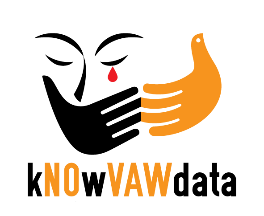 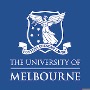 CONFIDENTIALInitial intake and case management form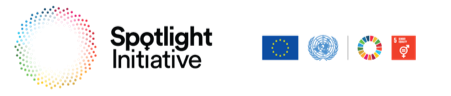 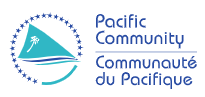 Please complete the following questions for each alleged perpetrator additional to perpetrator 1 described in SECTION 4.INSTRUCTIONS This form should be filled out by a [organisation name] staff member (case manager, health practitioner, social worker or other authorised person providing services to the victim of GBV). Complete all pages for each incident of gender-based violence reported to your organisation. That is, if the same client is referred more than once on different dates, please record the information for each referral on separate intake forms. This way we can record information about separate incidents of violence.Remind the client that all information will be kept confidential, and they may choose not to answer any of the following questions. Ask the client for their consent to use non-identifiable information for planning service delivery for victims of violence. This form should be accompanied by a separate consent form for release of information, and the check box ticked at the end of this form. Complete this intake form for all incidents of GBV. Enter data from this form into [organisation name database] when available. Write as much information as you feel is necessary (additional pages with continued narrative may be attached if needed). If the client consents to their information being shared, follow [organisation name]’s Information Sharing Protocol.IMPORTANT: Whenever possible, questions with an asterisk * should always be answered. These questions are part of a minimum essential dataset on gender-based violence.This form is based on the Kiribati SafeNet Initial Intake and Case Management Form (August 2015) and should be modified for local context.CLIENT CODEINITIAL INTAKE AND CASE MANAGEMENT FORMINCIDENT ID1 ADMINISTRATIVE INFORMATION1 ADMINISTRATIVE INFORMATION1 ADMINISTRATIVE INFORMATION1 ADMINISTRATIVE INFORMATION*Client name: *Staff name/code: *Staff name/code: *Report by client?  Yes  No*Report/interview date (day/month/year): *Report/interview date (day/month/year): *Incident date (day/month/year). If there are multiple times write the most recent: *Incident date (day/month/year). If there are multiple times write the most recent: 2 CLIENT INFORMATION2 CLIENT INFORMATION2 CLIENT INFORMATION*Client age in years: *Sex of client:  Female   Male   Other *Client’s country/island of origin:  [Country A]   [Country B]   [Country C]   Other (specify): *Specific needs/vulnerabilities (check all that apply): None   Physical disability   Mental disability  Unaccompanied minor  Separated child    Other vulnerable child  [Other]  *Specific needs/vulnerabilities (check all that apply): None   Physical disability   Mental disability  Unaccompanied minor  Separated child    Other vulnerable child  [Other]  *Client’s country/island of origin:  [Country A]   [Country B]   [Country C]   Other (specify): 3 DETAILS OF THE INCIDENT3 DETAILS OF THE INCIDENT3 DETAILS OF THE INCIDENT3 DETAILS OF THE INCIDENT*Village/area of island the incident occurred:  *Area/island where the incident occurred: *Area/island where the incident occurred: *Time incident took place: *Type of incident/violence (Please select ONLY ONE of the options below.  Rape (includes gang rape, marital rape)    Sexual assault (includes attempted rape and all sexual violence/abuse without penetration, and female genital mutilation)  Physical assault (includes hitting, slapping, kicking, shoving, etc, that are not sexual in nature)  Forced marriage (includes early marriage)   Denial of resources, opportunities, or services (includes denial of inheritance, earnings, access to education or contraceptives, etc. Reports of general poverty do not apply)     Psychological/Emotional abuse (includes threats of physical or sexual violence, forced isolation, harassment/intimidation, gestures or written words of a sexual/menacing nature, etc.)   Non-GBV (specify): Questions to determine type of incident/violenceDid the reported incident involve penetration?If yes  classify the incident as ‘Rape’.If no  proceed to the next incident type on the list. Did the reported incident involved unwanted sexual contact? If yes  classify the incident as ‘Sexual assault’.If no  proceed to the next incident type on the list. Did the reported incident involve physical assault? If yes  classify the incident as ‘Physical assault’.If no  proceed to the next incident type on the list. Was the incident an act of forced marriage? If yes  classify the incident as ‘Forced marriage’. If no  proceed to the next incident type on the list. Did the reported incident involve the denial of resources, opportunities or services? If yes  classify the incident as ‘Denial of resources, opportunities or services’.If no  proceed to the next incident type on the list. Did the reported incident involve psychological/emotional abuse? If yes  classify the incident as ‘Psychological/Emotional abuse’. If no  proceed to the next incident type on the list. Is the reported incident a case of GBV? If yes  Restart at 1 and try to classify the incident. If you have tried to classify the incident multiple times, ask your supervisor for assistance. If no  classify the incident as ‘Non-GBV’.Questions to determine type of incident/violenceDid the reported incident involve penetration?If yes  classify the incident as ‘Rape’.If no  proceed to the next incident type on the list. Did the reported incident involved unwanted sexual contact? If yes  classify the incident as ‘Sexual assault’.If no  proceed to the next incident type on the list. Did the reported incident involve physical assault? If yes  classify the incident as ‘Physical assault’.If no  proceed to the next incident type on the list. Was the incident an act of forced marriage? If yes  classify the incident as ‘Forced marriage’. If no  proceed to the next incident type on the list. Did the reported incident involve the denial of resources, opportunities or services? If yes  classify the incident as ‘Denial of resources, opportunities or services’.If no  proceed to the next incident type on the list. Did the reported incident involve psychological/emotional abuse? If yes  classify the incident as ‘Psychological/Emotional abuse’. If no  proceed to the next incident type on the list. Is the reported incident a case of GBV? If yes  Restart at 1 and try to classify the incident. If you have tried to classify the incident multiple times, ask your supervisor for assistance. If no  classify the incident as ‘Non-GBV’.Questions to determine type of incident/violenceDid the reported incident involve penetration?If yes  classify the incident as ‘Rape’.If no  proceed to the next incident type on the list. Did the reported incident involved unwanted sexual contact? If yes  classify the incident as ‘Sexual assault’.If no  proceed to the next incident type on the list. Did the reported incident involve physical assault? If yes  classify the incident as ‘Physical assault’.If no  proceed to the next incident type on the list. Was the incident an act of forced marriage? If yes  classify the incident as ‘Forced marriage’. If no  proceed to the next incident type on the list. Did the reported incident involve the denial of resources, opportunities or services? If yes  classify the incident as ‘Denial of resources, opportunities or services’.If no  proceed to the next incident type on the list. Did the reported incident involve psychological/emotional abuse? If yes  classify the incident as ‘Psychological/Emotional abuse’. If no  proceed to the next incident type on the list. Is the reported incident a case of GBV? If yes  Restart at 1 and try to classify the incident. If you have tried to classify the incident multiple times, ask your supervisor for assistance. If no  classify the incident as ‘Non-GBV’.*Was this incident a Harmful Traditional Practice?  No   [Practice 1]   [Practice 2]  [Practice 3]  *Was this incident a Harmful Traditional Practice?  No   [Practice 1]   [Practice 2]  [Practice 3]  *Were money, goods, benefits, and/or services exchanged in relation to this incident?  Yes  No *Were money, goods, benefits, and/or services exchanged in relation to this incident?  Yes  No *Has the client reported the incident anywhere else? (If yes, specify type of service)  No  Yes (specify): *Has the client reported the incident anywhere else? (If yes, specify type of service)  No  Yes (specify): *Has the client reported the incident anywhere else? (If yes, specify type of service)  No  Yes (specify): *Has the client reported the incident anywhere else? (If yes, specify type of service)  No  Yes (specify): *Has the client had any previous incidents of GBV perpetrated against them?  No  Yes (please give a brief description): *Has the client had any previous incidents of GBV perpetrated against them?  No  Yes (please give a brief description): *Has the client had any previous incidents of GBV perpetrated against them?  No  Yes (please give a brief description): *Has the client had any previous incidents of GBV perpetrated against them?  No  Yes (please give a brief description): 4 ALLEGED PERPETRATOR INFORMATION4 ALLEGED PERPETRATOR INFORMATION4 ALLEGED PERPETRATOR INFORMATION4 ALLEGED PERPETRATOR INFORMATION4 ALLEGED PERPETRATOR INFORMATION*Number of alleged perpetrator(s):  1   2  3  More than 3  Unknown*Number of alleged perpetrator(s):  1   2  3  More than 3  Unknown*Number of alleged perpetrator(s):  1   2  3  More than 3  Unknown*Number of alleged perpetrator(s):  1   2  3  More than 3  Unknown*Number of alleged perpetrator(s):  1   2  3  More than 3  UnknownPlease complete the following questions for the alleged perpetrator (perpetrator 1). If more than 1 alleged perpetrator, complete SECTION 4B at the end of this form for each additional alleged perpetrator.Please complete the following questions for the alleged perpetrator (perpetrator 1). If more than 1 alleged perpetrator, complete SECTION 4B at the end of this form for each additional alleged perpetrator.Please complete the following questions for the alleged perpetrator (perpetrator 1). If more than 1 alleged perpetrator, complete SECTION 4B at the end of this form for each additional alleged perpetrator.Please complete the following questions for the alleged perpetrator (perpetrator 1). If more than 1 alleged perpetrator, complete SECTION 4B at the end of this form for each additional alleged perpetrator.Please complete the following questions for the alleged perpetrator (perpetrator 1). If more than 1 alleged perpetrator, complete SECTION 4B at the end of this form for each additional alleged perpetrator.*Sex of alleged perpetrator:   Female   Male   Other  *Sex of alleged perpetrator:   Female   Male   Other  *Alleged perpetrator age:   Adult  Minor  Unknown*Alleged perpetrator age:   Adult  Minor  Unknown*Alleged perpetrator age:   Adult  Minor  Unknown*Alleged perpetrator relationship with client: *Alleged perpetrator relationship with client: *Alleged perpetrator relationship with client: *Alleged perpetrator relationship with client: *Alleged perpetrator relationship with client:  Current husband / wife / boyfriend /girlfriend / de facto   Former husband / wife / boyfriend /girlfriend / de facto   Mother / stepmother / adoptive mother   Father / stepfather /adoptive father  Grandparent  Current husband / wife / boyfriend /girlfriend / de facto   Former husband / wife / boyfriend /girlfriend / de facto   Mother / stepmother / adoptive mother   Father / stepfather /adoptive father  Grandparent  Current husband / wife / boyfriend /girlfriend / de facto   Former husband / wife / boyfriend /girlfriend / de facto   Mother / stepmother / adoptive mother   Father / stepfather /adoptive father  Grandparent  Aunt  Uncle    Sibling  Adopted sibling  Community leader Religious leader Police officer  Work colleague  Teacher / School official Schoolmate  Family friend / neighbour Other community member  Service provider  Housemate  Service provider  Housemate  No relation  Unknown  Other (specify): *Main occupation of alleged perpetrator:  [Occupation 1]   [Occupation 2]   Other/Unknown  Unemployed*Main occupation of alleged perpetrator:  [Occupation 1]   [Occupation 2]   Other/Unknown  Unemployed*Main occupation of alleged perpetrator:  [Occupation 1]   [Occupation 2]   Other/Unknown  Unemployed*Main occupation of alleged perpetrator:  [Occupation 1]   [Occupation 2]   Other/Unknown  Unemployed*Main occupation of alleged perpetrator:  [Occupation 1]   [Occupation 2]   Other/Unknown  Unemployed5 PLANNED ACTION / ACTION TAKEN REGARDING THIS REPORT 5 PLANNED ACTION / ACTION TAKEN REGARDING THIS REPORT 5 PLANNED ACTION / ACTION TAKEN REGARDING THIS REPORT 5 PLANNED ACTION / ACTION TAKEN REGARDING THIS REPORT 5 PLANNED ACTION / ACTION TAKEN REGARDING THIS REPORT 5 PLANNED ACTION / ACTION TAKEN REGARDING THIS REPORT *Who referred this client to you: *Who referred this client to you: *Who referred this client to you: *Who referred this client to you: *Who referred this client to you: *Who referred this client to you:  Health / Medical services    Community leader    Teacher / School official    Safe house / shelter / refuge   Health / Medical services    Community leader    Teacher / School official    Safe house / shelter / refuge   Police / Other security actor   Psychosocial / Counselling services     Legal services   Livelihood program     Police / Other security actor   Psychosocial / Counselling services     Legal services   Livelihood program     Police / Other security actor   Psychosocial / Counselling services     Legal services   Livelihood program     Other government service  Self-referred   Other (specify):*Was the client referred to a safehouse / shelter? *Was the client referred to a safehouse / shelter? *Was the client referred to a safehouse / shelter? *Was the client referred to a health / medical?*Was the client referred to a health / medical?*Was the client referred to a health / medical? Yes No – Service provided by you   No – Service received prior to this visit   No – Service not applicable   No – Referral declined by survivor   No – Service unavailable   No – Service provided by you   No – Service received prior to this visit   No – Service not applicable   No – Referral declined by survivor   No – Service unavailable   Yes No – Service provided by you   No – Service received prior to this visit   No – Service not applicable   No – Referral declined by survivor   No – Service unavailable   No – Service provided by you   No – Service received prior to this visit   No – Service not applicable   No – Referral declined by survivor   No – Service unavailable  *Was the client referred to a psychosocial service? *Was the client referred to a psychosocial service? *Was the client referred to a psychosocial service? *Was the client referred to a legal service?*Was the client referred to a legal service?*Was the client referred to a legal service? Yes No – Service provided by you   No – Service received prior to this visit   No – Service not applicable   No – Referral declined by survivor   No – Service unavailable   No – Service provided by you   No – Service received prior to this visit   No – Service not applicable   No – Referral declined by survivor   No – Service unavailable   Yes No – Service provided by you   No – Service received prior to this visit   No – Service not applicable   No – Referral declined by survivor   No – Service unavailable   No – Service provided by you   No – Service received prior to this visit   No – Service not applicable   No – Referral declined by survivor   No – Service unavailable  *Was the client referred to the police or other type of security actor? *Was the client referred to the police or other type of security actor? *Was the client referred to the police or other type of security actor? *Was the client referred to an NGO / community program?*Was the client referred to an NGO / community program?*Was the client referred to an NGO / community program? Yes No – Service provided by you   No – Service received prior to this visit   No – Service not applicable   No – Referral declined by survivor   No – Service unavailable   No – Service provided by you   No – Service received prior to this visit   No – Service not applicable   No – Referral declined by survivor   No – Service unavailable   Yes No – Service provided by you   No – Service received prior to this visit   No – Service not applicable   No – Referral declined by survivor   No – Service unavailable   No – Service provided by you   No – Service received prior to this visit   No – Service not applicable   No – Referral declined by survivor   No – Service unavailable  6 ASSESSMENT POINTS  6 ASSESSMENT POINTS  6 ASSESSMENT POINTS  6 ASSESSMENT POINTS  6 ASSESSMENT POINTS  6 ASSESSMENT POINTS  Describe the client’s emotional state at the beginning of the interview: Describe the client’s emotional state at the beginning of the interview: Describe the client’s emotional state at the beginning of the interview: Describe the client’s emotional state at the beginning of the interview: Describe the client’s emotional state at the beginning of the interview: Describe the client’s emotional state at the beginning of the interview:  Scared / Fearful    Sad / Depressed  Scared / Fearful    Sad / Depressed  Anxious / Nervous    Angry  Anxious / Nervous    Angry  Anxious / Nervous    Angry  Calm    Other (specify):Describe the client’s emotional state at the end of the interview: Describe the client’s emotional state at the end of the interview: Describe the client’s emotional state at the end of the interview: Describe the client’s emotional state at the end of the interview: Describe the client’s emotional state at the end of the interview: Describe the client’s emotional state at the end of the interview:  Calmer than at the beginning of the interview     Similar to that at the start of the interview    Calmer than at the beginning of the interview     Similar to that at the start of the interview    Calmer than at the beginning of the interview     Similar to that at the start of the interview    More upset than at the start of the interview     Other (specify): More upset than at the start of the interview     Other (specify): More upset than at the start of the interview     Other (specify):Will the client be safe when they leaves?  Yes    No  Why not? What actions were taken to ensure the client’s safety? What actions were taken to ensure the client’s safety? What actions were taken to ensure the client’s safety? What actions were taken to ensure the client’s safety? What actions were taken to ensure the client’s safety? Will the client be safe when they leaves?  Yes    No  Why not?  Safety plan created     Referral to safe house Other action taken (specify):     Safety plan created     Referral to safe house Other action taken (specify):     Service provider to follow up     Referral to community-based support Service provider to follow up     Referral to community-based supportIf raped, have you explained possible consequences of rape to the client (and guardian if the client is under 14)?  Yes    No If raped, have you explained possible consequences of rape to the client (and guardian if the client is under 14)?  Yes    No If raped, have you explained possible consequences of rape to the client (and guardian if the client is under 14)?  Yes    No If raped, have you explained possible consequences of rape to the client (and guardian if the client is under 14)?  Yes    No If raped, have you explained possible consequences of rape to the client (and guardian if the client is under 14)?  Yes    No If raped, have you explained possible consequences of rape to the client (and guardian if the client is under 14)?  Yes    No Ask the client if they will give consent for their non-identifiable information to be shared for planning resources and service delivery for victims of violence. No identifying information such as names will be shared. *Did the client give their consent to share their non-identifiable information for reporting purposes?  Yes    NoAsk the client if they will give consent for their non-identifiable information to be shared for planning resources and service delivery for victims of violence. No identifying information such as names will be shared. *Did the client give their consent to share their non-identifiable information for reporting purposes?  Yes    NoAsk the client if they will give consent for their non-identifiable information to be shared for planning resources and service delivery for victims of violence. No identifying information such as names will be shared. *Did the client give their consent to share their non-identifiable information for reporting purposes?  Yes    NoAsk the client if they will give consent for their non-identifiable information to be shared for planning resources and service delivery for victims of violence. No identifying information such as names will be shared. *Did the client give their consent to share their non-identifiable information for reporting purposes?  Yes    NoAsk the client if they will give consent for their non-identifiable information to be shared for planning resources and service delivery for victims of violence. No identifying information such as names will be shared. *Did the client give their consent to share their non-identifiable information for reporting purposes?  Yes    NoAsk the client if they will give consent for their non-identifiable information to be shared for planning resources and service delivery for victims of violence. No identifying information such as names will be shared. *Did the client give their consent to share their non-identifiable information for reporting purposes?  Yes    NoAdditional notes:REMINDERIf more than 1 alleged perpetrator, please complete SECTION 4B (below). If there are no additional perpetrators, you may leave SECTION 4B blank. Enter data from this form into [organisation name database] when finalised. If the client has consented to their information being shared, follow [organisation name]’s Information Sharing Protocol.4B INFORMATION FOR ADDITIONAL ALLEGED PERPETRATORS (Perpetrator 2)4B INFORMATION FOR ADDITIONAL ALLEGED PERPETRATORS (Perpetrator 2)4B INFORMATION FOR ADDITIONAL ALLEGED PERPETRATORS (Perpetrator 2)4B INFORMATION FOR ADDITIONAL ALLEGED PERPETRATORS (Perpetrator 2)4B INFORMATION FOR ADDITIONAL ALLEGED PERPETRATORS (Perpetrator 2)*Sex of alleged perpetrator:   Female   Male   Other  *Sex of alleged perpetrator:   Female   Male   Other  *Alleged perpetrator age:   Adult  Minor  Unknown*Alleged perpetrator age:   Adult  Minor  Unknown*Alleged perpetrator age:   Adult  Minor  Unknown*Alleged perpetrator relationship with client: *Alleged perpetrator relationship with client: *Alleged perpetrator relationship with client: *Alleged perpetrator relationship with client: *Alleged perpetrator relationship with client:  Current husband / wife / boyfriend /girlfriend / de facto   Former husband / wife / boyfriend /girlfriend / de facto   Mother / stepmother / adoptive mother   Father / stepfather /adoptive father  Grandparent  Current husband / wife / boyfriend /girlfriend / de facto   Former husband / wife / boyfriend /girlfriend / de facto   Mother / stepmother / adoptive mother   Father / stepfather /adoptive father  Grandparent  Current husband / wife / boyfriend /girlfriend / de facto   Former husband / wife / boyfriend /girlfriend / de facto   Mother / stepmother / adoptive mother   Father / stepfather /adoptive father  Grandparent  Aunt  Uncle    Sibling  Adopted sibling  Community leader Religious leader Police officer  Work colleague  Teacher / School official Schoolmate  Family friend / neighbour Other community member  Service provider  Housemate  Service provider  Housemate  No relation  Unknown  Other (specify): *Main occupation of alleged perpetrator:  [Occupation 1]   [Occupation 2]   Other/Unknown  Unemployed*Main occupation of alleged perpetrator:  [Occupation 1]   [Occupation 2]   Other/Unknown  Unemployed*Main occupation of alleged perpetrator:  [Occupation 1]   [Occupation 2]   Other/Unknown  Unemployed*Main occupation of alleged perpetrator:  [Occupation 1]   [Occupation 2]   Other/Unknown  Unemployed*Main occupation of alleged perpetrator:  [Occupation 1]   [Occupation 2]   Other/Unknown  Unemployed(Perpetrator 3)(Perpetrator 3)(Perpetrator 3)(Perpetrator 3)(Perpetrator 3)*Sex of alleged perpetrator:   Female   Male   Other  *Sex of alleged perpetrator:   Female   Male   Other  *Alleged perpetrator age:   Adult  Minor  Unknown*Alleged perpetrator age:   Adult  Minor  Unknown*Alleged perpetrator age:   Adult  Minor  Unknown*Alleged perpetrator relationship with client: *Alleged perpetrator relationship with client: *Alleged perpetrator relationship with client: *Alleged perpetrator relationship with client: *Alleged perpetrator relationship with client:  Current husband / wife / boyfriend /girlfriend / de facto   Former husband / wife / boyfriend /girlfriend / de facto   Mother / stepmother / adoptive mother   Father / stepfather /adoptive father  Grandparent  Current husband / wife / boyfriend /girlfriend / de facto   Former husband / wife / boyfriend /girlfriend / de facto   Mother / stepmother / adoptive mother   Father / stepfather /adoptive father  Grandparent  Current husband / wife / boyfriend /girlfriend / de facto   Former husband / wife / boyfriend /girlfriend / de facto   Mother / stepmother / adoptive mother   Father / stepfather /adoptive father  Grandparent  Aunt  Uncle    Sibling  Adopted sibling  Community leader Religious leader Police officer  Work colleague  Teacher / School official Schoolmate  Family friend / neighbour Other community member  Service provider  Housemate  Service provider  Housemate  No relation  Unknown  Other (specify): *Main occupation of alleged perpetrator:  [Occupation 1]   [Occupation 2]   Other/Unknown  Unemployed*Main occupation of alleged perpetrator:  [Occupation 1]   [Occupation 2]   Other/Unknown  Unemployed*Main occupation of alleged perpetrator:  [Occupation 1]   [Occupation 2]   Other/Unknown  Unemployed*Main occupation of alleged perpetrator:  [Occupation 1]   [Occupation 2]   Other/Unknown  Unemployed*Main occupation of alleged perpetrator:  [Occupation 1]   [Occupation 2]   Other/Unknown  Unemployed(Perpetrator 4)(Perpetrator 4)(Perpetrator 4)(Perpetrator 4)(Perpetrator 4)*Sex of alleged perpetrator:   Female   Male   Other  *Sex of alleged perpetrator:   Female   Male   Other  *Alleged perpetrator age:   Adult  Minor  Unknown*Alleged perpetrator age:   Adult  Minor  Unknown*Alleged perpetrator age:   Adult  Minor  Unknown*Alleged perpetrator relationship with client: *Alleged perpetrator relationship with client: *Alleged perpetrator relationship with client: *Alleged perpetrator relationship with client: *Alleged perpetrator relationship with client:  Current husband / wife / boyfriend /girlfriend / de facto   Former husband / wife / boyfriend /girlfriend / de facto   Mother / stepmother / adoptive mother   Father / stepfather /adoptive father  Grandparent  Current husband / wife / boyfriend /girlfriend / de facto   Former husband / wife / boyfriend /girlfriend / de facto   Mother / stepmother / adoptive mother   Father / stepfather /adoptive father  Grandparent  Current husband / wife / boyfriend /girlfriend / de facto   Former husband / wife / boyfriend /girlfriend / de facto   Mother / stepmother / adoptive mother   Father / stepfather /adoptive father  Grandparent  Aunt  Uncle    Sibling  Adopted sibling  Community leader Religious leader Police officer  Work colleague  Teacher / School official Schoolmate  Family friend / neighbour Other community member  Service provider  Housemate  Service provider  Housemate  No relation  Unknown  Other (specify): *Main occupation of alleged perpetrator:  [Occupation 1]   [Occupation 2]   Other/Unknown  Unemployed*Main occupation of alleged perpetrator:  [Occupation 1]   [Occupation 2]   Other/Unknown  Unemployed*Main occupation of alleged perpetrator:  [Occupation 1]   [Occupation 2]   Other/Unknown  Unemployed*Main occupation of alleged perpetrator:  [Occupation 1]   [Occupation 2]   Other/Unknown  Unemployed*Main occupation of alleged perpetrator:  [Occupation 1]   [Occupation 2]   Other/Unknown  Unemployed